Gör menstruationsskydd kostnadsfria och lätt tillgängligaMotiveringSkottland antog nyligen som första land i världen lagstiftning som ska göra menstruationsskydd lätt tillgängliga och kostnadsfria för dem som behöver det. Man riktar sig särskilt till unga kvinnor och till kvinnor som på grund av låga inkomster, arbetslöshet eller social utsatthet har svårt att få pengarna att räcka till för denna ofrånkomliga utgift.Ansvaret ska ligga på utbildningsinrättningar, vårdinrättningar och kommuner att se till att menstruationsskydd med bibehållen värdighet och utan kostnad finns att tillgå, utan social stigmatisering.För kvinnor är menstruationsskydd en kostnad man har under stora delar av sitt liv, som män inte har. De biologiska skillnaderna är ett faktum, men kostnaderna behöver inte vara det.Vi uppmanar därför landskapsregeringen att utreda hur Åland snabbt och enkelt kan genomföra motsvarande reform för åländska flickor och kvinnor.Med anledning av det ovanstående föreslår viatt lagtinget uppmanar landskapsregeringen att utreda och förverkligar kostnadsfria och tillgängliga menstruationsskydd för åländska flickor och kvinnor.Nina FellmanJessy EckermanCamilla Gunell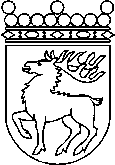 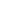 Ålands lagtingÅTGÄRDSMOTION nr 2/2020-2021ÅTGÄRDSMOTION nr 2/2020-2021Lagtingsledamot DatumNina Fellman m.fl.2020-12-03Till Ålands lagtingTill Ålands lagtingTill Ålands lagtingTill Ålands lagtingTill Ålands lagtingMariehamn den 3 december 2020